Администрация (исполнительно-распорядительный орган)муниципального района «Ферзиковский район»Калужской областиПОСТАНОВЛЕНИЕот      24 февраля 2022 года                                                                                            №  67 п. ФерзиковоО внесении изменений в Постановление администрации (исполнительно-распорядительного органа) муниципального района «Ферзиковский район» от 29 марта 2019 года №185 «Об утверждении муниципальной программы муниципального района «Ферзиковский район» «Управление имущественным комплексом и земельными ресурсами на территории муниципального района «Ферзиковский район» В соответствии с Постановлением администрации (исполнительно-распорядительного органа) муниципального района «Ферзиковский район» от 01 августа 2013 года №336 «Об утверждении Порядка разработки, формирования и реализации муниципальных программ муниципального района «Ферзиковский район», Уставом муниципального района «Ферзиковский район», администрация (исполнительно-распорядительный орган) муниципального района «Ферзиковский район» ПОСТАНОВЛЯЕТ:Внести в Постановление администрации (исполнительно-распорядительного органа) муниципального района «Ферзиковский район» от 29 марта 2019 года № 185 «Об утверждении муниципальной программы муниципального района «Ферзиковский район» «Управление имущественным комплексом и земельными ресурсами на территории муниципального района «Ферзиковский район» (далее по тексту – Постановление), следующие изменения:Строку 8 «Объемы финансирования муниципальной программы» Паспорта Программы изложить в новой редакции (Приложение №1). Таблицу раздела 4 «Объем финансовых ресурсов, необходимых для реализации муниципальной программы» приложения к Постановлению изложить в новой редакции (Приложение №2).2. Настоящее Постановление вступает в силу после официального опубликования и подлежит размещению на официальном сайте муниципального района «Ферзиковский район».Глава администрации муниципального района «Ферзиковский район»                                            		                   А.С. ВолковПриложение№1к Постановлению администрации(исполнительно-распорядительного органа)муниципального района Ферзиковский район»        от «24» февраля 2022 года № 67Приложение№3к Постановлению администрации(исполнительно-распорядительного органа)муниципального района Ферзиковский район»        от «24» февраля 2022 года № 678Объемы         
финансирования муниципальной программы за счет бюджетных ассигнований
Источник      финансирова-ния и направления     расходов     Всего,  
  тыс.   
 рублей      В том числе по годам         В том числе по годам         В том числе по годам         В том числе по годам         В том числе по годам         В том числе по годам     8Объемы         
финансирования муниципальной программы за счет бюджетных ассигнований
Источник      финансирова-ния и направления     расходов     Всего,  
  тыс.   
 рублей   2019 год  2020 год  2021 год  2022 год  2023 год  2024 год 8Объемы         
финансирования муниципальной программы за счет бюджетных ассигнований
ВСЕГО 34818,82686188,7236152,5275933,481685311,1705485,0045747,8978Объемы         
финансирования муниципальной программы за счет бюджетных ассигнований
Бюджет муниципального района «Ферзиковский район»           33444,004285479,0045719,2475829,061285311,1705485,0045620,518Объемы         
финансирования муниципальной программы за счет бюджетных ассигнований
Областной бюджет 1153,6014488,522433,280104,420400,00,0127,379Объемы         
финансирования муниципальной программы за счет бюджетных ассигнований
Федеральный бюджет221,197221,1970,00,00,00,00,0Наименование показателяВсего Значения по годам реализации программы:Значения по годам реализации программы:Значения по годам реализации программы:Значения по годам реализации программы:Значения по годам реализации программы:Значения по годам реализации программы:Наименование показателяВсего 2019 год 2020 год 2021 год 2022 год 2023 год2024 годВсего34818,802686188,7236152,5275933,481685311,1705485,0045747,897по источникам финансирования-средства местного бюджета, итого (тыс. руб.)33444,004285479,0045719,2475829,061285311,1705485,0045620,518-средства областного бюджета, итого (тыс. руб.)1153,6014488,522433,280104,420400,00,0127,379-средства федерального бюджета, итого (тыс. руб.)221,197221,1970,00,00,00,00,0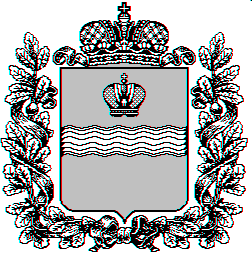 